Ferrara, AFFIDAMENTO DIRETTOAi sensi dell’art. 50, comma 1, lettera b) del nuovo Codice degli Appalti D. Lgs 36/2023 (affidamentio diretto di servizi e fornitura di importo inferiore a 40.000 euro anche senza consultazione di più operatori economici)il/la sottoscritto/a Dichiara, sotto la propria responsabilità che la fornitura dei beni/servizi di cui all’allegato preventivo n.  del    della Ditta può essere ordinata tramite procedura di acquisto diretto senza acquisizione di preventivi – offerte di acquisto, per i seguenti motivi:Relazione: Si dichiara infine la congruità del prezzo dell’offerta rispetto ai prezzi medi di mercato.	Dichiarante 			Titolare del fondo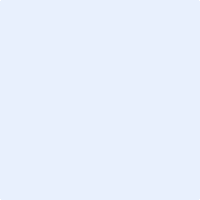 Visto: Il Segretario Amministrativo	Visto: Il Direttore di Dipartimento_____________________________	____________________________